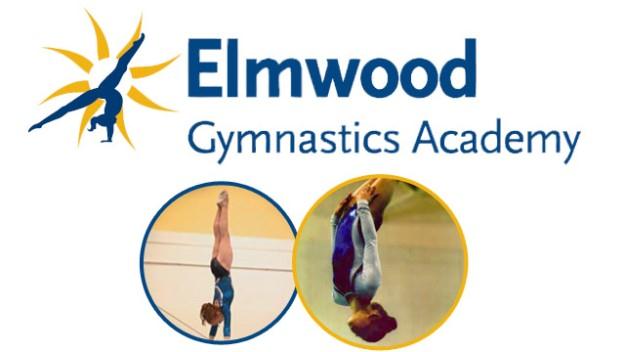 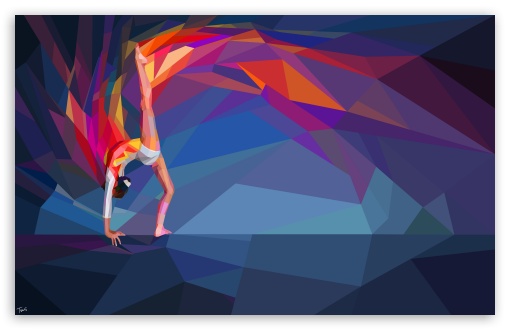 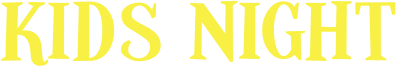 First and Third Friday of the Month7:00PM-10:00PM       $15 per child          $13 per additional child$3 for pizza and a drinkTo Reserve Your Spot Call (504) 733-4496